Круглый стол « «Самопознание» глазами учащихся ».Цель:Разработать концепцию  взаимодействия учителей, учащихся. Совершенствование системы внедрения предмета «Самопознание» в школьную программу. Выработка единых приоритетов развития детей на школьном и семейном уровне. Рассмотреть вопросы взаимодействия учащихся  и учителей в вопросах самопознания и саморазвития.Подвести итоги первого года обучения  по программе «Самопознание».Задачи заседания:Обмен информацией по поводу внедрения «Самопознания» . Рассмотреть итоги первого года обучения по курсу «Самопознание»: ошибки и достижения.Обсудить перспективы сотрудничества учителей и учащихся  по развитию внутренних качеств детей.Вопросы для рассмотрения и обсуждения на заседании круглого стола:Что такое  предмет «Самопознание» и что он привнес в нашу жизнь? Что вы знаете  о предмете «Самопознание»?  Чем предмет «Самопознание» отличается от других школьных предметов?Все этапы уроков «Самопознания» направлены на развитие внутреннего мира  учащихся. Какой этап урока вам нравится больше всего?Методы и приемы, используемые на уроках «Самопознания».  Какие из них дают большую возможность познать себя и окружающий мир?Создание условий для развития и самореализации каждого ребенка. Рассмотреть итоги первого года обучения по курсу «Самопознание»: наши ошибки и достижения.Предложения участников круглого столаУчастники круглого стола вносятся предложения с целью осуществления  объединения усилий всех нас, взрослых, по развитию внутренних качеств детей. Мы считаем, что всем нам надо решить следующие вопросы:Довести до сведения специалистов всех категорий, работающих с детьми и семьями (педагогов, психологов, социальных работников и т.д.) основные положения и принципы составляющей дискуссии. Ввести в образовательный процесс обязательные знания по вопросам духовного и культурного развития . Осуществить информирование родителей, детей о тех новых методах и методиках, которые используются на уроках «самопознание». Провести семинар–тренинг для родителей, открытые уроки для родителей и детей, с целью ознакомления с основными приемами и методиками предмета «Самопознание». Усилить информационно – консультативную работу с семьями и предоставить другие виды помощи. Резюме: развитие духовных качеств личности обеспечивается решением следующих задач, предусмотренных  программой по самопознанию для начального образования, основного среднего образования и общего среднего образования организаций среднего образования:раскрытие ценностного отношения к самому себе, к людям и окружающей действительности; способности проявлять чуткость и доброжелательность к окружающим, заботиться о них;развитие мотивации к познанию себя, других, мира и человечества, к пониманию своего предназначения, к проявлению добра и любви к себе и другим;развитие чувства собственного достоинства, уверенности в себе, ответственности за свои мысли, слова и поступки;развитие способности понимать взаимосвязь внутреннего и внешнего мира человека, его единство с природой, взаимозависимость физического и духовного здоровья; регулировать собственное физическое и психическое состояние как основу для ведения здорового образа жизни;развитие способности к критическому осмыслению и осознанию возможностей в саморегуляции своих поступков и поведения с точки зрения многообразия социальных позиций и ролей;раскрытие способности применять знания, умения и навыки для сбора и анализа информации в заданном контексте; оценивать ситуацию; выражать свое отношение для принятия личностно значимых решений, не противоречащих общечеловеческим и этнокультурным ценностям;развитие способности проявлять созидательную активность в повседневной жизни в решении конкретных вопросов; умения сотрудничать в коллективе и работать в группе, команде для конструктивного решения намеченных задач соответственно нравственным нормам.Участники нашего круглого стола- учащиеся 8-х,  9-х, 10-х классов.Гылко ЛюдмилаГылко ИринаКундузбаева ТахминаКунусбекова ГуляимСаркулова ЕленаСадвокасова МадинаЖапарова МадинаСвечников ДмитрийБелозеров ДмитрийСалимов ЗарифПанарина АнастасияДетство – это загадочный мир, непонятный для многих взрослых, которые забыли, что тоже когда-то были детьми.Чистота, непосредственность и искренность, живое воображение и точность слова, чуткость, умение «слышать» природу, редкостная наблюдательность и неуёмная жажда познания- всё это качества детей, которые восхищают взрослых. Но что же происходит в этом мире, если богатство и чистота души ребенка со временем теряется на его жизненном пути, и такие потери становятся привычными, как будто так и надо!... Но мы-то с вами знаем, что так быть не должно! Поэтому спасательным кругом для наших душ стал предмет «Самопознание»: Есть такой урок – «Самопознание»Добрый, удивительный, простой.Отклик он нашел и пониманиеУ ребят с открытою душой.Как найти себя в огромном мире?Как узнать хрустальный тот родник?Руки распахнуть как можно шире,Чтобы солнца луч в меня проник?!Ребята, сегодня мы собрались здесь за круглым столом, чтобы обсудить результаты внедрения в школьную программу предмета «Самопознания». Как любое начинание сталкивается с определенного рода трудностями, так и мы с вами  прошли немалый труд, так давайте же подведем итог нашего первого года обучения по этой программе.Хотелось бы услышать от Вас, что  такое  предмет «Самопознание» и что он привнес в вашу жизнь? Что вы знаете  о предмете «Самопознание»?  Далее следуют высказывания учащихся.Действительно, вы много знаете об этом предмете и о том, что дает урок «Самопознание». На уроках «самопознания» мы учимся радоваться жизни, раскрываем уникальность каждого человека, учимся общению, учимся беречь природу  родного края, понимать себя и других быть патриотом своей страны выражать активную гражданскую позицию, беречь экологию нашей города, учимся дружить, быть в ладу с собой, жить   во   имя   любви. Он  дает возможность определять свою жизненную позицию; конструктивно решать различные вопросы соответственно нравственным нормам; выстраивать доброжелательное отношение с собой,  людьми и окружающим миром; оказывать посильную помощь людям, проявлять заботу о родных и близких; жить в ладу с самим собой, быть искренним в мыслях, словах и действиях;  проявлять созидательную активность, гражданственность и патриотизм; проявлять готовность к нравственному выбору и быть ответственным за свои мысли, слова и поступки; развивать на практике навыки служения обществу. Сегодня благодаря Саре Алпысовне Назарбаевой мы имеем возможность научиться понимать себя и, я думаю, мы вместе с вами осознали  важность этого предмета.Если сравнить  предмет «Самопознание» с другими  школьными предметами, чем он отличается от других?Действительно, урок самопознания- необычный урок, здесь нет оценок, а значит нет отличников и двоечников-все дети равны! все- самые – самые! На этом уроке дети учатся строить отношения, учатся уважать мнение другого и высказывать свое собственное. Дети учатся дружить, любить и уважать. Здесь каждый имеет возможность узнать о своих способностях и о том, для чего он живет….Все этапы уроков «Самопознания» направлены на развитие внутреннего мира  учащихся. Какой этап урока вам нравится больше всего?Давайте не просто покажем, но и расскажем в чем суть основных этапов урока «Самопознания». (слайды-фото с урока)Урок самопознание-это необычный урок и начинается он необычно с «круга радости», где мы учимся делиться самым сокровенным - хорошим настроением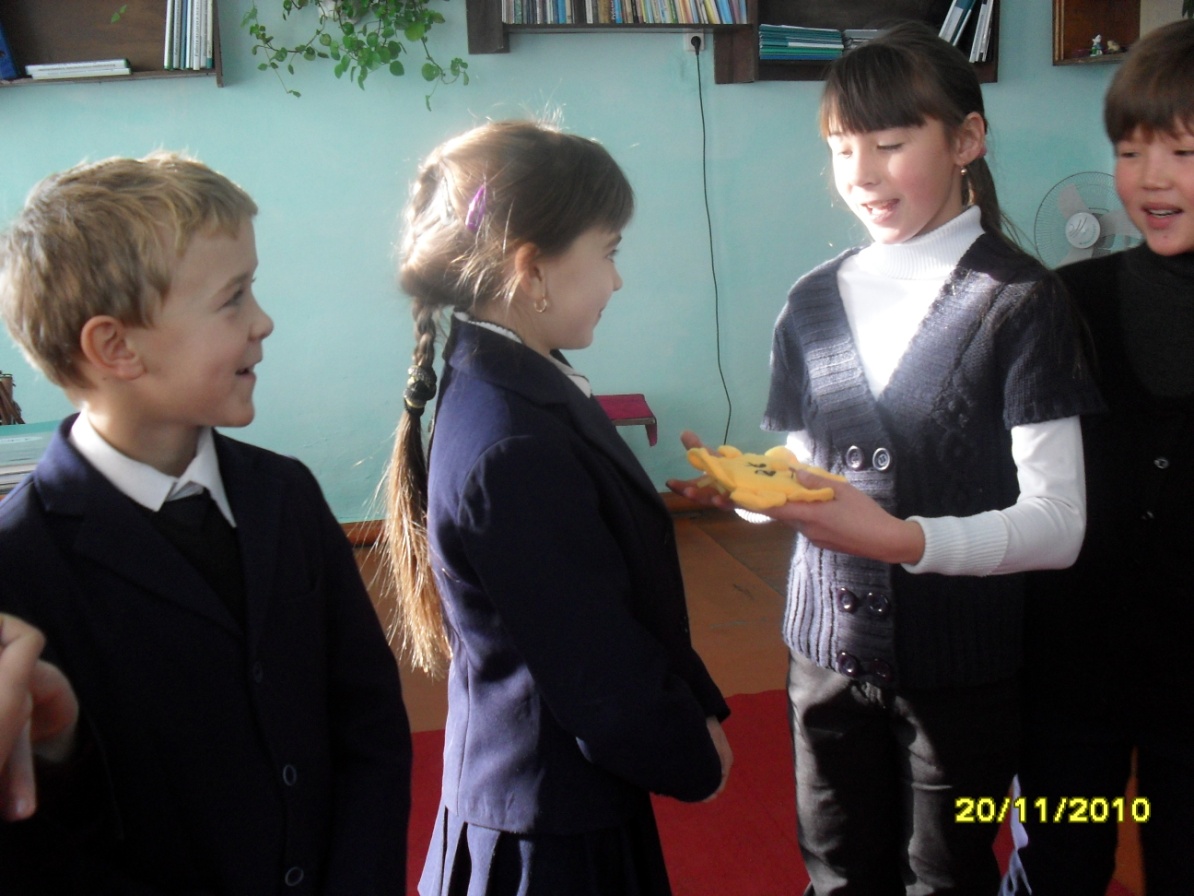 Далее мы определяем тему урока и ее важность в жизни каждого человека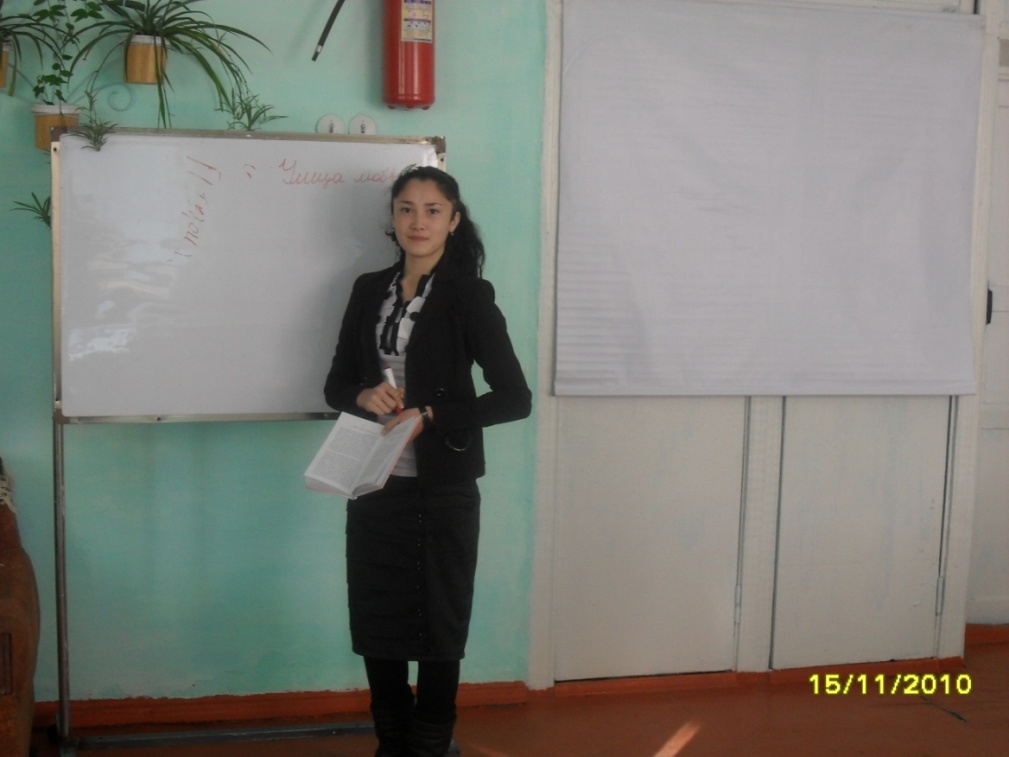 Дети  с интересом участвуют в дискуссиях и учатся высказывать свое мнение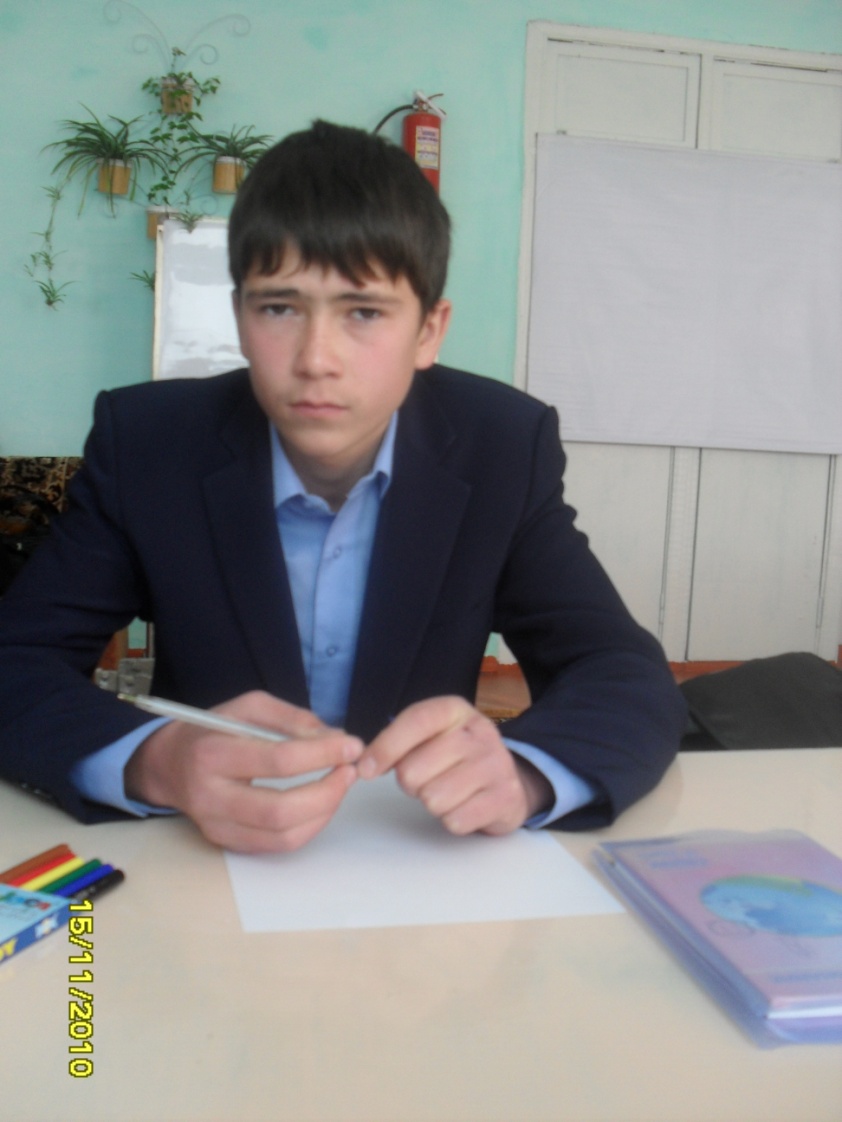 На каждом уроке выполняются творческие задания- мы рисует, делаем коллажи и сочиняем стихи, притчи, разыгрываем сценки.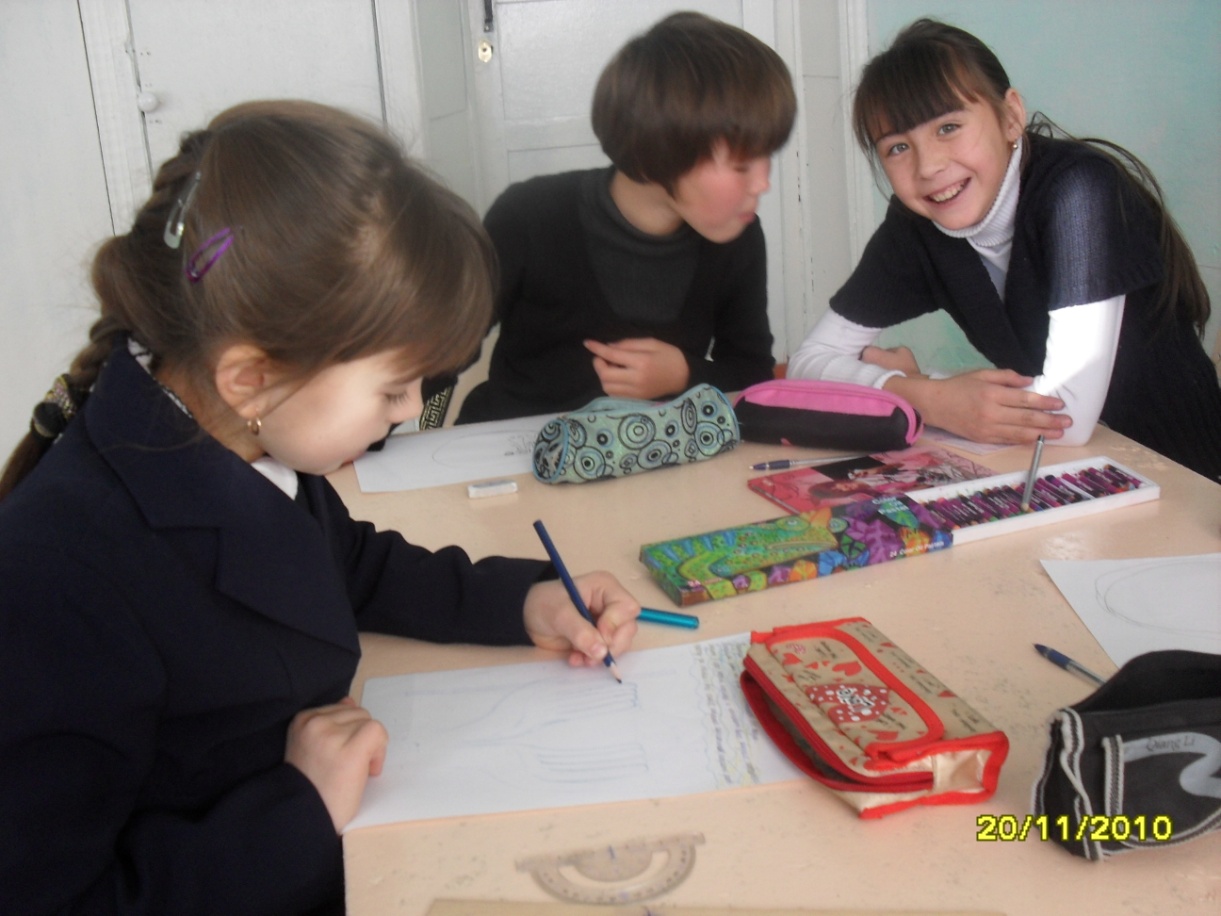 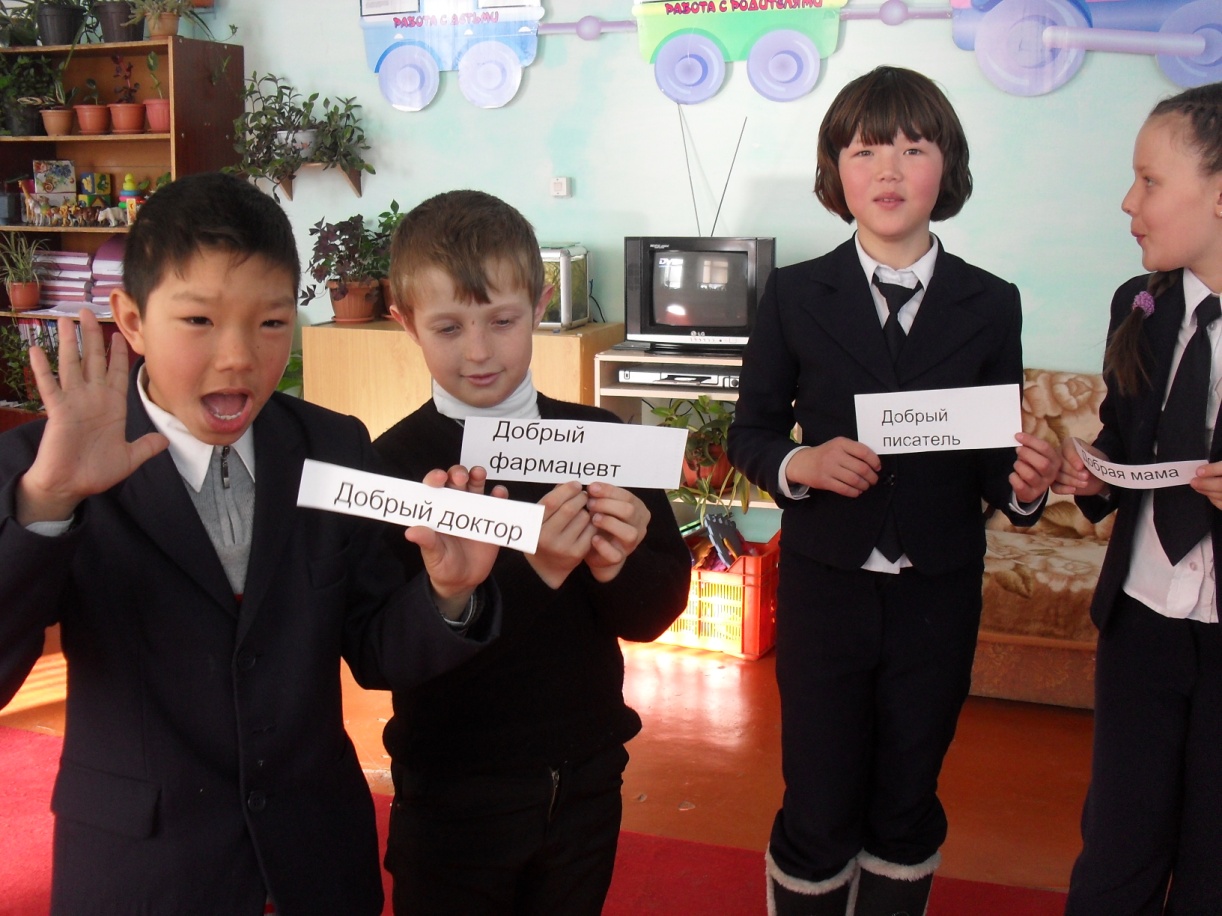 Завершается урок также необычно,  как и начинается- кругом «От сердца к сердцу», где каждый ученик,  говорит по обсуждаемой  теме пропустив ее через свое сердце и душу.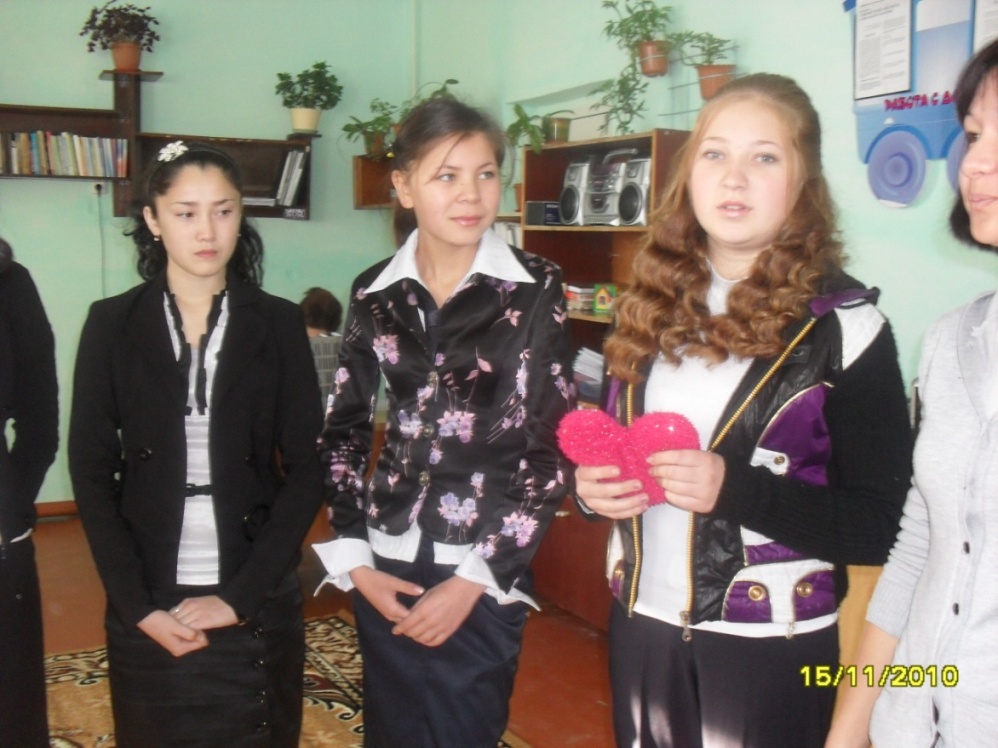  «Самое сложное в жизни - это понять себя!» но давайте разберемся, дает ли новый предмет такую возможность?!.  Какие методы и приемы, используемые на уроках «Самопознания»  дают большую возможность познать себя и окружающий мир?Высказывание  учащихся.Создание условий для развития и самореализации каждого ребенка- это одна из важнейших задач предмета «Самопознание». Рассмотрим итоги первого года обучения по курсу «Самопознание»: наши ошибки и достижения. Что было сложным для вас в начале обучения по данному курсу? Какие собственные достижения вы могли бы отметить?Высказывания учащихся.Самым сложным  было научиться высказывать своё мнение, отстаивать свою точку зрения, а также уважать  чужое мнение, быть толерантным по отношению к другим. Давайте же подведем небольшой итог нашей встречи и определимся – необходим ли предмет «Самопознание» в школьной программе, и если - да, то для чего?Высказывание учащихся.Конечно, мы с вами только учимся узнавать и изучать свои возможности, но хочу вам признаться, что и учителя на таких уроках неожиданно для себя делают удивительные открытия: истина, которая  до сих пор казалась им хорошо известной и понятной, открывается новыми гранями, дополняется и обогащается «устами младенцев». То есть учителя тоже учатся и не стесняются в этом признаться!Не о таких ли наставниках говорил К.Д. Ушинский: « Человек до тех пор учитель, пока он учится сам»?	Огромное спасибо всем за участие в нашей сегодняшней дискуссии.